Zoznam pomôcok a potrieb do 2. ročníka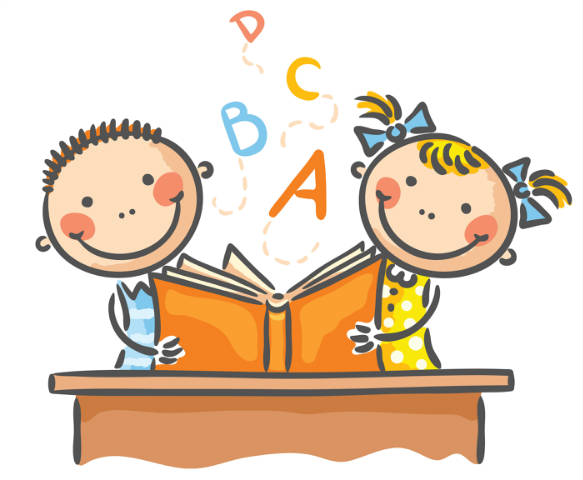 SJLzošit č. 511- 1kszošit č. 511 s pomocnou linajkou - 1 kszošit č. 512 - 2kszošit č. 523 - 2ksMATzošit č. 523 - 3kszošit č. 510 - 1 ksANJ- Zošit č. 440 - 1 ks- Zošit č. 523 -  1 ksPVO zošit č. 510RKNzošit č. 440VYV:( doplniť) Výkresy A4 20ks,A3 10 ks, farebné výkresy (sada), sada štetcov, temperové(anilínové)farby, suchý pastel, nožnice, lepidlo,TŠV: tepláková súprava, tričko, tenisky alebo cvičky so svetlou, nešmykľavou podrážkou, ponožkyHyg.potreby: uteráčik/jednorazové utierky, 2xtoalet.papier,vreckovky v krabičke, dezinfekcia na ruky, vlhčené obrúsky, tekuté mydlo.Peračník-ceruzky,farbičky,guma,strúhadlo,2x modré pero, farebné peráKancelársky papier 1balík.Euroobal alebo púzdro na pracovné listy.PREZÚVKY s pevnou podrážkou.